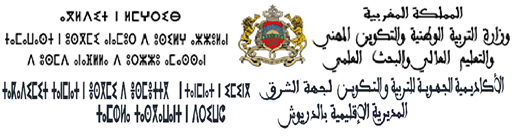 مجموعة مدارس............... قام بها السيد : ...............................     بصفته : مديرا للمؤسسة التعليمية   1.المعلومات العامةالمواد التعليمية موضوع الزيارة 2.مجالات الملاحظة:    1.2 -الأستاذ:					2.2- بيئة التّعلّم :3.2 -المُتعلّم:التّقدير العامّ............................................................................................................................................................................................................................................................................................................................................................................................................................................................................................................................................................................................................................................................................................................................................................................................................................................................................................................................................. ...................................................................................................................................................................................................................................................................................................................................................................................................................................................................... ..................................................................................................................................................................................................................................................................................................................................................................................................................................................................... .....................................................................................................................................................................................................................................................................................................................................................................................................................................................................    الختم والإمضاءالرتبة: ..................................................................................الصّفة: .........................................................................................الدرجة: .......................................................تاريخ المفعول : ..............................................................................................تاريخ أول تعيين في التعليم: .....................................................................................................................................الأقدمية في الرتبة: .................................................................................................................................................................تاريخ التعيين في المنصب الحالي: .....................................................................................................................تاريخ آخر زيارة تفتيش: ..........................................................................................النقطة ..........................المستوى: ....................................... عدد المتعلمين  ........................الغائبون ..................................الاسم واللّقب: ..................................................................................................................................................................الحالة العائلية :.........................................................................................................................تاريخ الميلاد و مكانه: .................................................................................................................................................طريقة التوظيف: ..........................................................................................................................................................الشهادة الجامعية: ..........................................................................................................................................................تاريخ الحصول عليها:............................................................................................................................................... المـــــــــــــــادة:  ............................................................................................................................................................................................الموضوع: ......................................................................................................................... .....................................................................التوقيت: ............................................................................................ رقم الجدادة ...................................أهداف الدرس.المـــــــــــــــــــــادة:  ....................................................................................................................................................................................الموضوع: ..........................................................................................................................................................................................التوقيت: ......................................................................... رقم الجدادة...............................أهداف الدرس المعاييرالمؤشّرات تحققها مواطن للتحسينالتخطيطوظيفيّةُ المخطط السنوي للتّعلّماتالتخطيطوظيفيّة الوثائق و الدّفاترالتخطيطفعاليّة التّخطيط في تحديد الأهداف ووتيرةُ سير الحصصالتخطيطملاءمة الوضعية للأهداف المرسومة التّنفيذالإلمام بموارد المادةالتّنفيذتوظيفُ استراتيجيات متنوّعة لتنمية مهارات ( حلّ المشكلات، التّفكير النّاقد، الإبداع...)التّنفيذتنظيمُ مجموعات العمل وتسييرُها التقويماختيار أنشطة تسمح لكلّ متعلم بتقويمِ مكتسباته القبليّةالتقويمممارسة التقويم التكويني أثناء العمل الفردي التقويمتقويم درجة اكتساب الموارد الجديدةالتقويمتنويعُ أشكال التّقويم ( الفردي، ومن طرف الأقران ... )التقويماستغلال نتائج التّقويم لتحسينِ التّعلّمالتقويمتصحيح فوري للأخطاء  ومراقبة كراسات ودفاتر المتعلمين المعاييرالمؤشراتالرمزمواطن للتحسينالبيئة الماديّةالتّهوية، التدفئة، الإضاءة المناسبة، النظافة البيئة الماديّةتنويع استخدام الوسائل و الدعائم، واستغلالها الوظيفيّ  البيئة الماديّةاستغلال تكنولوجيات الإعلام والاتصالضبط الصّفضبط القسم  وفق توقعات (قواعد النظام و الاحترام)ضبط الصّفاِنسيابية الحركة في الحجرة الدراسيةضبط الصّفالتّنظيم الوَظيفيّ لفَضاءِ التعلّم  ( الأثاث، الجلوس،...)المشاركة والاندماجإشباع مختلف حاجات المتعلمين ( الأمن، الحب والانتماء،....)المشاركة والاندماجإثارة دافعية التعلم (استخدام أساليب التحفيز والتعزيز  )المشاركة والاندماجتنويع استراتيجيات المشاركة (فردية، جماعية )، (لفظية، غير لفظية ..)المعاييرالمؤشراتالرمز مواطن للتحسينالتفكير المنهجيالاستجابة للتعليمات والتوجيهات   التفكير المنهجيالإسهام في تنظيم العملالتفكير المنهجيالانضباط مع أزمنة الإنجاز التواصل      والتفاعلإبداء الرأي وتعليله وعرض المنتَج بكيفية ملائمةالتواصل      والتفاعلالتواصل الإيجابي  والتعاون مع الآخر  واحترامهالتواصل      والتفاعلالإسهام بالأفكار الخاصةو تقدير مجهود الآخرتحمل المسؤوليةتناول الكلمة أمام الآخرين و احترام آداب التدخّلتحمل المسؤوليةالتحكم في الدور المكلف به وحسن التصرفتحمل المسؤوليةعرض المنتَج و تقديمه بكيفية مناسبة 